КАРАР                                                                                    БОЙОРОК №08а«05» март 2017й.                                                           «05» марта 2017г.         Согласно п.12 ч.1 ст.15 Федерального закона от 06.10.2003 №131-ФЗ «Об общих принципах  организации местного  самоуправления в Российской Федерации « создание  условий для оказания медицинской помощи населению на территории муниципального района относится к вопросам местного значения муниципального района.      Органы местного самоуправления поселений не вправе принимать правовые акты, регулирующие общественные отношения в сфере установления вышеуказанных мероприятий.    Принятие нормативного правового акта за пределами компетенции в силу п.п. «д» п.3 Методики проведения антикоррупционной  экспертизы нормативных правовых актов и проектов  нормативных правовых актов, утвержденной Постановлением Правительства Российской федерации от 26.02.2010 №96 является коррупционным фактором.   В силу ч.4 ст.7 Федерального закона от 06.10.2003№131-ФЗ «Об общих принципах организации местного самоуправления в Российской Федерации»  муниципальные правовые акты не должны противоречить Конституции Российской Федерации, федеральным конституционным законам, настоящему Федеральному закону, другим федеральным законами иным нормативным правовым актам Российской федерации. В связи с вышеуказанным, постановление №1 от 19.01.2017 г. отменить.Глава сельского поселения                              Ф.А.ГалинаБАШҠОРТОСТАН РЕСПУБЛИКАҺЫКҮГӘРСЕН РАЙОНЫ МУНИЦИПАЛЬ РАЙОНЫНЫҢ САНЪЯП АУЫЛ СОВЕТЫ   АУЫЛ БИЛӘМӘҺЕ ХАКИМИ!ТЕ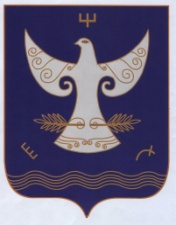    РЕСПУБЛИКА БАШКОРТОСТАНАДМИНСТРАЦИЯСЕЛЬСКОГО ПОСЕЛЕНИЯ   САНЗЯПОВСКИЙ СЕЛЬСОВЕТ   МУНИЦИПАЛЬНОГО РАЙОНА    КУГАРЧИНСКИЙ РАЙОН                      4533443, (рге Санъяп  ауылы,                              Үҙәк урамы, 47   РЕСПУБЛИКА БАШКОРТОСТАНАДМИНСТРАЦИЯСЕЛЬСКОГО ПОСЕЛЕНИЯ   САНЗЯПОВСКИЙ СЕЛЬСОВЕТ   МУНИЦИПАЛЬНОГО РАЙОНА    КУГАРЧИНСКИЙ РАЙОН                      4533443, (рге Санъяп  ауылы,                              Үҙәк урамы, 47               453343,  с.Верхнесанзяпово                              ул.Центральная, 47